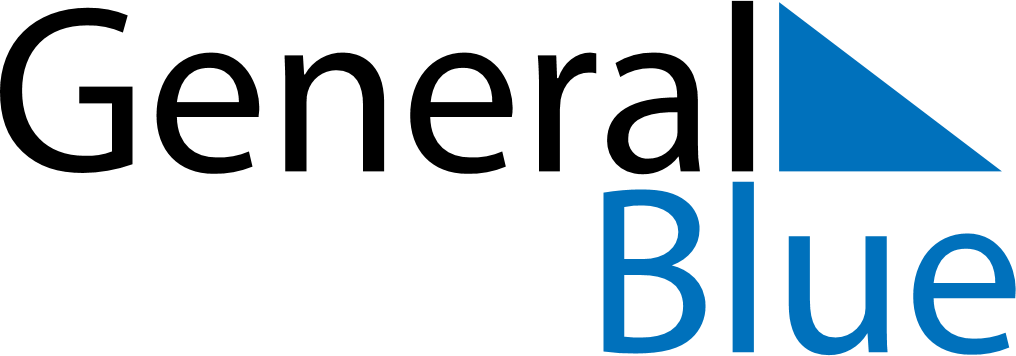 May 2024May 2024May 2024May 2024May 2024May 2024Degerfors, OErebro, SwedenDegerfors, OErebro, SwedenDegerfors, OErebro, SwedenDegerfors, OErebro, SwedenDegerfors, OErebro, SwedenDegerfors, OErebro, SwedenSunday Monday Tuesday Wednesday Thursday Friday Saturday 1 2 3 4 Sunrise: 5:03 AM Sunset: 8:55 PM Daylight: 15 hours and 51 minutes. Sunrise: 5:00 AM Sunset: 8:57 PM Daylight: 15 hours and 56 minutes. Sunrise: 4:58 AM Sunset: 9:00 PM Daylight: 16 hours and 1 minute. Sunrise: 4:55 AM Sunset: 9:02 PM Daylight: 16 hours and 6 minutes. 5 6 7 8 9 10 11 Sunrise: 4:53 AM Sunset: 9:04 PM Daylight: 16 hours and 11 minutes. Sunrise: 4:50 AM Sunset: 9:07 PM Daylight: 16 hours and 16 minutes. Sunrise: 4:48 AM Sunset: 9:09 PM Daylight: 16 hours and 21 minutes. Sunrise: 4:45 AM Sunset: 9:11 PM Daylight: 16 hours and 26 minutes. Sunrise: 4:43 AM Sunset: 9:14 PM Daylight: 16 hours and 30 minutes. Sunrise: 4:40 AM Sunset: 9:16 PM Daylight: 16 hours and 35 minutes. Sunrise: 4:38 AM Sunset: 9:18 PM Daylight: 16 hours and 40 minutes. 12 13 14 15 16 17 18 Sunrise: 4:36 AM Sunset: 9:21 PM Daylight: 16 hours and 45 minutes. Sunrise: 4:33 AM Sunset: 9:23 PM Daylight: 16 hours and 49 minutes. Sunrise: 4:31 AM Sunset: 9:25 PM Daylight: 16 hours and 54 minutes. Sunrise: 4:29 AM Sunset: 9:27 PM Daylight: 16 hours and 58 minutes. Sunrise: 4:27 AM Sunset: 9:30 PM Daylight: 17 hours and 3 minutes. Sunrise: 4:24 AM Sunset: 9:32 PM Daylight: 17 hours and 7 minutes. Sunrise: 4:22 AM Sunset: 9:34 PM Daylight: 17 hours and 11 minutes. 19 20 21 22 23 24 25 Sunrise: 4:20 AM Sunset: 9:36 PM Daylight: 17 hours and 15 minutes. Sunrise: 4:18 AM Sunset: 9:38 PM Daylight: 17 hours and 20 minutes. Sunrise: 4:16 AM Sunset: 9:41 PM Daylight: 17 hours and 24 minutes. Sunrise: 4:14 AM Sunset: 9:43 PM Daylight: 17 hours and 28 minutes. Sunrise: 4:12 AM Sunset: 9:45 PM Daylight: 17 hours and 32 minutes. Sunrise: 4:11 AM Sunset: 9:47 PM Daylight: 17 hours and 36 minutes. Sunrise: 4:09 AM Sunset: 9:49 PM Daylight: 17 hours and 39 minutes. 26 27 28 29 30 31 Sunrise: 4:07 AM Sunset: 9:51 PM Daylight: 17 hours and 43 minutes. Sunrise: 4:05 AM Sunset: 9:53 PM Daylight: 17 hours and 47 minutes. Sunrise: 4:04 AM Sunset: 9:54 PM Daylight: 17 hours and 50 minutes. Sunrise: 4:02 AM Sunset: 9:56 PM Daylight: 17 hours and 54 minutes. Sunrise: 4:01 AM Sunset: 9:58 PM Daylight: 17 hours and 57 minutes. Sunrise: 3:59 AM Sunset: 10:00 PM Daylight: 18 hours and 0 minutes. 